Publicado en Barcelona el 27/05/2020 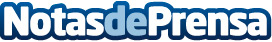 AleaSoft: Mensaje optimista de los expertos sobre la financiación de proyectos renovables en esta crisisSe está viendo cómo la crisis sanitaria y la crisis económica que se avecina están impactando en prácticamente todos los sectores económicos. También obviamente en el sector de la energía. Pero, aun con los precios de los mercados de energía en mínimos históricos, los expertos coinciden en que la financiación de nuevos proyectos de energías continúa activa y se muestran muy convencidos que las energías renovables tienen un futuro prometedor a largo plazoDatos de contacto:Alejandro Delgado900 10 21 61Nota de prensa publicada en: https://www.notasdeprensa.es/aleasoft-mensaje-optimista-de-los-expertos Categorias: Internacional Nacional Sector Energético http://www.notasdeprensa.es